To:	Freedom of Information Officer	Date	 	/	/	info@whittlesea.vic.gov.auUnder the Freedom of Information Act 1982, I wish to gain access to the following document(s)(NB: Sufficient information must be provided to identify the document(s) being sought).Form of Access: (tick where appropriate)	I request copies of the document(s) to be forwarded by mail.	I request an inspection of the original documents(s).	I understand that additional search charges apply and are payable prior to documents being released.	I am willing to accept copies of documents with exempt material deleted should it be required.  Access to documents with exempt content will otherwise be refused.I am prepared to inspect copies of the document(s) where the provision of originals would interfere unreasonably with the operations of Council.	I enclose an application fee of $32.70 which is payable in respect of this request and I understand that I will be supplied with a statement of further charges if appropriate.Please note if you are acting on behalf of another entity (an individual, company, organisation etc) you are required to provide a document signed by them confirming you are authorised to act as their representative in relation to the Freedom of Information Application.We also advise that you may be required to produce ID when being provided access to certain documents. NAME: Mr/Mrs/Miss/Ms		ADDRESS:				 Postcode:	TELEPHONE NO:*	Business:	Mobile:	EMAIL ADDRESS: 		SIGNATURE:*		Privacy NoteThe personal information requested on this form is being collected by Council for the purpose of processing your Freedom of Information request. By providing this information you understand and accept that the information will be used solely for this purpose and that you may apply to Council for access and/or amendment of the information at any time.Office use onlyApplication Received: (Date)  	(Receipt No.) 	 Risk & Assurance:		12102.12100.61001	Receipt Type: 698 (exc GST) FOI Application feeCredit Card Payment Authorisation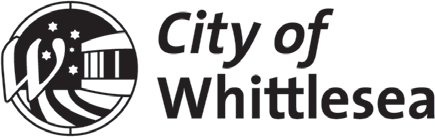 To avoid delays please attach this completed authorisation to the invoice/s or application/s that you are paying.Credit Card Details	Type of Card(Please tick)	Visa	MastercardCard Number		/	/	/	Expiry Date	 	/	Cardholder Name	 	Payment Amount	$ 32.70	I authorise City of Whittlesea to charge the amount stated above.Cardholder Signature 	Date	 	/	/	IMPORTANT: Maximum accepted per transaction is $10,000.Payment above authorised for FOI Application Fee and or Charges in relation to:______________________________________________________________insert applicant detailsOffice Use OnlyTransaction detailsPlease provide receipt to the Governance TeamDescriptionAuthority GL CodeAuthority GL CodeAuthority GL Codeexc GSTGSTSub Total inc GSTFOI – Application Fee12102121006100132.700.0032.70Applicant Ref NoFOI – Charges / Costs121021210061001_________0.00_________Applicant Ref No